Servisní smlouva číslo: 0010-12-17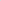 uzavřená podle ustanovení S 2586 a souvisejících zákona č. 89/2012 Sb. — občanský zákoník, ve znění pozdějších předpisůZdravotní ústav se sídlem v Ústí nad Labem se sídlem Moskevská 1531/15, 400 Ol Ústí nad Labem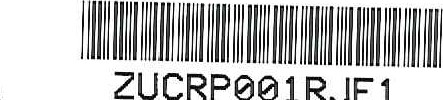 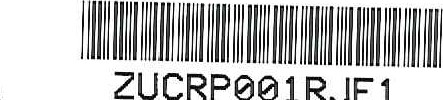 	zastoupený	Ing. Pavlem Bernáthem, ředitelem(dále jen „objednatel”) aAQUAL s.r.o.(dále jen „zhotovitel”)1.Předmět plněníl) Předmětem plnění podle této smlouvy je závazek zhotovitele provádět údržbové a periodické servisní práce (dále jen „servisní práce”) na zařízení pro úpravu vody (dále jen „zařízení") objednatele, a závazek objednatele zaplatit zhotoviteli dohodnutou cenu prací. Servisní práce se zhotovitel zavazuje provádět na zařízení v místech specifikovaných v příloze 1, kde je uvedena i podrobná specifikace jednotlivých zařízení. Předmětem plnění podle této smlouvyje dále závazek zhotovitele provádět pozáruční i záruční opravy zařízení.Na písemné vyžádání objednatele se zhotovitel dále zavazuje provádět zkoušky, zda kvalita upravené vody dosahuje stanovených parametrů, a vydat o tom objednateli osvědčení.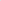 Servisní práce zahrnují odbornou prohlídku a kontrolu správné funkce zařízení, výměnu spotřebního materiálu a provedení odborné údržby včetně nastavení správných provozních parametrů zařízení. O výměně spotřebního materiálu nebo náhradních dílů uvědomí zhotovitel před započetím práce odpovědnou osobu určenou objednatelem pro jednotlivá pracoviště v příloze I této smlouvy a vyžádá si její souhlas s prováděním prací. Věcný rozsah servisních prací vč. jejich ceny (bez poskytnuté slevy) je podrobně vymezen v příloze Č. 1 této smlouvy.Servisní práce budou prováděny v četnosti uvedené v příloze č. 1 této smlouvy a v termínu dohodnutém a odsouhlaseném odpovědným pracovníkem objednatele, nedojde-li kjiné dohodě, nejpozději vždy do konce kalendářního čtvrtletí. Jelikož četnost servisních prací závisí od kvality zdroje vody a intenzity využívání zařízení, dohodne servisní technik s odpovědným pracovníkem objednatele vždy následující termín prací. Nebude-li zařízení vyžadovat servis v intervalech uvedených ve větě prvé tohoto článku, bude servis prováděn nejméně jedenkrát ročně.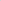 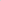 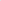 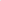 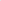 : O každém provedení servisních prací je zhotovitel povinen vyhotovit servisní list, v němž budou uvedeny zjištěné parametry zařízení a soupis provedených prací včetně rozpisu vyměněného spotřebního materiálu a náhradních dílů a předat jej bezprostředně po vykonání servisních prací odpovědnému pracovníku objednatele.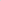 11.Cena pracíl) Cena servisních prací je podrobně stanovena v příloze číslo I této smlouvy.Zhotovitel poskytuje na veškerý sortiment náhradních dílů, spotřebních materiálů a přídavných zařízení slevu ve výši 7 % z ceny uvedené v příloze 1 (bez DPH). Sleva je podmíněna servisním intervalem minimálně jedenkrát za rok. Sleva se nevztahuje na náhradu za dopravu, servisní a montážní práce.Cena uvedená v příloze číslo 1 smlouvy je závazná a nejvýše přípustná pro první kalendářní rok trvání smlouvy. V následujících letech je zhotovitel oprávněn písemně navrhnout dodatek smlouvy upravující ceny servisních prací a spotřebního materiálu, a to vždy nejpozději 30 dnů před počátkem roku.; neučiní-li tak, platí stávající ceny i po celý zbývající kalendářní rok. Cena servisních prací a spotřebního materiálu může být navýšena pouze po dohodě s objednatelem. Nedojde-li ve lhůtě uvedené ve větě druhé k dohodě o ceně prací, je zhotovitel oprávněn od smlouvy odstoupit.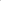 Platební podmínkyl) Objednatel se zavazuje zaplatit dohodnutou cenu servisních prací na základě faktury vystavené zhotovitelem. Faktura musí mít náležitosti daňového dokladu v souladu se zákonem o dani z přidané hodnoty číslo 235/2004 Sb. ve znění pozdějších předpisů. Zhotovitel je oprávněn práce fakturovat jen na základě soupisu prací, potvrzeného objednatelem, který musí být přílohou faktury.Splatnost faktur se sjednává na 30 dnů ode dne vystavení. Faktura musí být doručena do 3 pracovních dnů ode dne vystavení na elektronickou adresu objednatele určenou pro zasílání faktur faktury@zuusti.cz .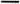 Nebude-li příslušná faktura splňovat požadavky stanovené touto smlouvou a platnými právními předpisy vrátí ji objednatel zhotoviteli k doplnění či přepracování a přerušuje se lhůta splatnosti. Nová lhůta splatnosti počne běžet po řádném doručení faktury vystavené v souladu s podmínkami této smlouvy včetně jejích příloh předepsaným způsobem.Pro případ prodlení objednatele s úhradou fakturované ceny v dohodnutém čase vzniká zhotoviteli právo vyúčtovat úrok z prodlení v zákonem stanovené výši (S 2 nař. vlády ČR č. 351/2013 Sb.).Ocitne-li se objednatel v prodlení po dobu delší dvou měsíců, je zhotovitel oprávněn od smlouvy odstoupit.Další práva a závazky účastníkůObjednatel se zavazuje zajistit běžnou údržbu zařízení v souladu s návodem výrobce k obsluze a údržbě zařízení. Zavazuje se vyloučit jakékoliv neodborné zásahy do zařízení v rozporu s návodem výrobce.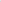 Objednatel se zavazuje zajistit podmínky pro provádění servisních prací či oprav zařízení podle této smlouvy, zejména přístup pracovníků zhotovitele k zařízení, vhodné místo pro uložení materiálu a nářadí a zdroj elektrické energie.Zhotovitel se zavazuje dodržovat veškeré obecně závazné právní předpisy a interní předpisy vydané objednatelem na ochranu před požáry, předpisy hygienické, ekologické a k zajištění bezpečnosti a ochrany zdraví při práci platné pro objekty objednatele a bezpečnostní opatření, na základě těchto předpisů objednatelem stanovená, s nimiž byl objednatelem seznámen.Při poruše zařízení se zhotovitel zavazuje zahájit opravu do 24 hodin od ohlášení poruchy objednatelem. Smluvní strany ujednávají, že poruchy zařízení budou hlášeny objednatelem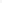 telefonicky na tel. č.	541 222 317, 603 156 216, nebo 603 283 639elektronicky na adresu info@aqual.cz nebo  , přičemž vždy musí být nahlášení závady potvrzeno jménem osoby, která nahlášení přijala.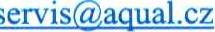 Dojde-li k poruše zařízení zásahem do zařízení odporujícím návodu výrobce a nebo neodborným užíváním zařízení v rozporu s návodem výrobce anebo úmyslným poškozením zařízení, nemá objednatel právo na bezplatnou opravu. Zhotovitel se zavazuje v takovém případě opravu zařízení provést na základě samostatné objednávky a za úhradu.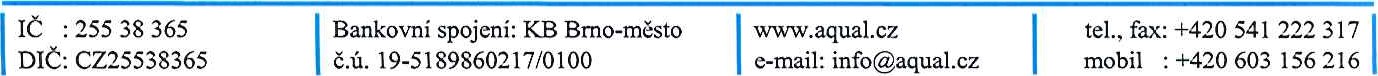 Ocitne-li se zhotovitel v prodlení se zahájením opravy zařízení podle odstavce 4, je objednatel oprávněn požadovat zaplacení smluvní pokuty ve výši 1 000,- Kč za každý započatý den prodlení. V souladu s ustanovením S 3 nař. vlády ČR č. 351/2013 Sb. je dohodnuta částka nákladů spojených s vymáháním každé splatné pohledávky ve výši 1 250 Kč.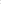 Nezahájí-li zhotovitel opravu ani do 72 hodin od ohlášení závady, je objednatel oprávněn objednat opravu u jiné odborné firmy a zhotovitel se zavazuje náklady takové opravy objednateli uhradit do 14 dnů poté, co mu budou vyúčtovány, při čemž ceny musí být obvyklé. Právo objednatele na náhradu škody ani práva objednatele ze záruky tím nejsou dotčena.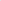 Závěrečná ujednáníTato smlouva nabývá platnosti dnem podpisu oběma účastníky a uzavírá se na dobu určitou — 48 měsíců ode dne účinnosti smlouvy.Účinnost této smlouvy je sjednána od l. 1. 2018. Po podpisu smlouvy oběma stranami bude uveřejněna v informačním systému registru smluv zřízeném podle zákona č. 340/2015 Sb. ve znění pozdějších předpisů..Jednat ve věcech upravených touto smlouvou jsou oprávněniza objednatele -	ve věcech smluvních Ing. Josef Staněkve věcech technických a provozních odpovědný pracovník objednatele pro jednotlivá pracoviště uvedená v příloze č. 1 této smlouvyza zhotovitele — ve věcech smluvních a technických Miroslav ŠustrTuto smlouvu lze měnit a doplňovat jen písemnými dodatky, podepsanými oprávněnými zástupci účastníků. Tuto smlouvu může vypovědět kterákoli ze smluvních stran. Výpověď musí být písemná. Výpovědní doba se sjednává v trvání šesti měsíců a začíná běžet od prvého dne v kalendářním měsíci následujícím po měsíci, v němž byla výpověď doručena druhé ze smluvních stran.Obě smluvní strany berou na vědomí a souhlasí s tím, že kupující uveřejní metadata k této smlouvě a textový obsah smlouvy v informačním systému registru smluv zřízeném podle zákona číslo 340/2015 Sb. ve znění pozdějších předpisů bez zbytečného odkladu po podpisu smlouvy. O zveřejnění bude prodávající vyrozuměn. Smlouva je sepsána ve 2 vyhotoveních, z nichž každá strana obdrží jedno vyhotovení s platností originálu.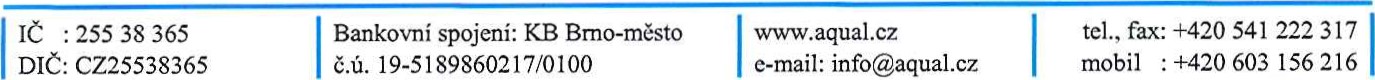 Účastníci shodně a výslovně prohlašují, že došlo k dohodě o celém obsahu této smlouvy, že si tuto smlouvu přečetli, jejímu obsahu porozuměli a tato byla sepsána na základě jejich pravé, vážné a svobodné vůle, nikoli za nápadně nevýhodných podmínek, na důkaz čehož připojují vlastnoruční podpisy oprávněných zástupců.Přílohy:příloha č. I - Specifikace a cena servisních pracípříloha č. 2 - Kopie živnostenského oprávnění zhotovitele.příloha č. 3 - Certifikát výrobku — Doklad k oprávnění provádění servisních pracíMiroslav Šustr, jednatel spolecnostiV Ústí n. L., dneIng. Pavel Bernáth, ředitel1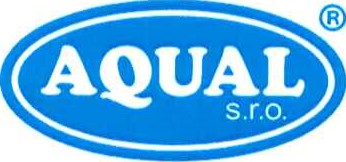 	IČO 255 38 365 Dič CZ25538365www.aqual.cz	servis@aqual.cz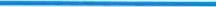 POPIS A CENA SERVISU PRO rok 2018Každé zařízení vyžaduje odpovídající péči. Vzhledem k tomu, že kvalita zdroje vody a intenzita využívání zařízení je rozdílná, je zapotřebí při každé servisní návštěvě aktualizovat termíny výměn spotřebních materiálů.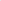 ) * mění se jen v případě vyčerpání náplně — životnost: cca 3 000 — 5 000 litrů (AQUAL@ 29-2)*VŠECHNY UVEDENÉ CENY JSOU BEZ DPH*Při podpisu servisní smlouvy je poskytnuta sleva na materiál ve výši 7%Interval výměn spotřebních materiálů se může změnit úměrně kvalitě zdroje vody a stavu RO modulů.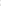 V Brně, dne 1 .12.2017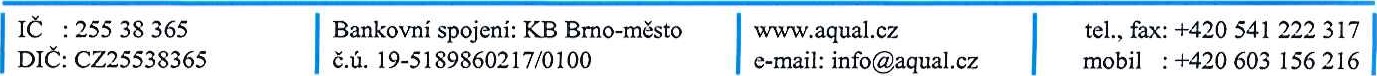 2AQUA!.Čestmír Šustr	IČO 255 38 365 DIČ CZ25538365www.aqual.cz	servis@aqual.cz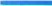 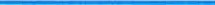 POPIS A CENA SERVISU PRO rok 2018Každé zařízení vyžaduje odpovídající péči. Vzhledem k tomu, že kvalita zdroje vody a intenzita využívání zařízení je rozdílná, je zapotřebí při každé servisní návštěvě aktualizovat termíny výměn spotřebních materiálů.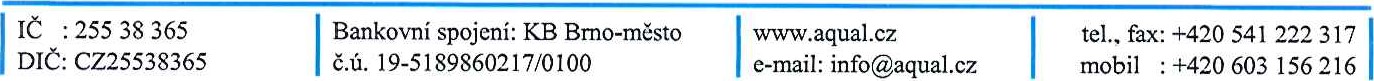 ) * mění se jen v případě vyčerpání náplně — životnost: cca 10 000 — 20 000 litrů (AQUAL@ 150 MB)*VŠECHNY UVEDENÉ CENY JSOU BEZ DPH*Při podpisu servisní smlouvy je poskytnuta sleva na materiál ve výši 7%Interval výměn spotřebních materiálů se může změnit úměrně kvalitě zdroje vody a stavu RO modulů.V Brně, dne 1. 12.20173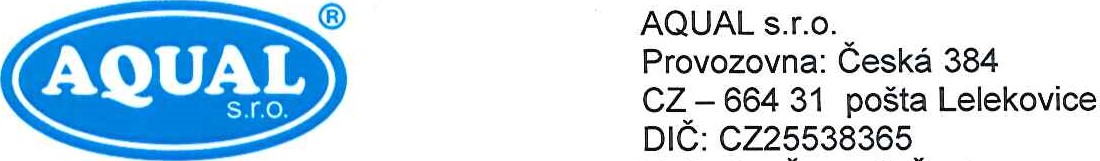 Vyřizuje: Čestmír Šustr	IČO 255 38 365 Dič CZ25538365	www.aqual.cz	servis@aqual.cz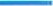 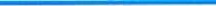 POPIS A CENA SERVISU PRO rok 2018Každé zařízení vyžaduje odpovídající péči. Vzhledem k tomu, že kvalita zdroje vody a intenzita využívání zařízení je rozdílná, je zapotřebí při každé servisní návštěvě aktualizovat termíny výměn spotřebních materiálů.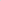 ) * mění se jen v případě vyčerpání náplně — životnost: cca 300 — 500 litrů (AQUAVfil. jednotka)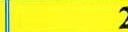 *VŠECHNY UVEDENÉ CENY JSOU BEZ DPH*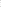 Při podpisu servisní smlouvy je poskytnuta sleva na materiál ve výši 7%Interval výměn spotřebních materiálů se může změnit úměrně kvalitě zdroje vody a stavu RO modulů.V Brně, dne 1. 12.2017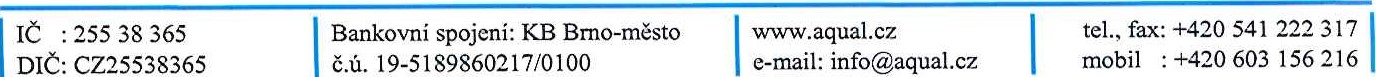 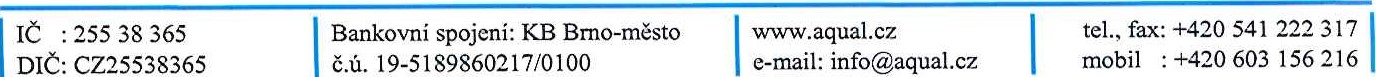 4AQUM,Vyřizuje: Čestmír ŠustrPOPIS A CENA SERVISU PRO rok 2018Každé zařízení vyžaduje odpovídající péči. Vzhledem k tomu, že kvalita zdroje vody a intenzita využívání zařízení je rozdílná, je zapotřebí při každé servisní návštěvě aktualizovat termíny výměn spotřebních materiálů.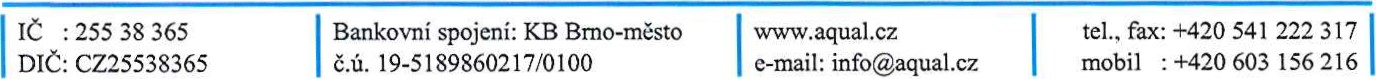 *VŠECHNY UVEDENÉ CENY JSOU BEZ DPH*Při podpisu servisní smlouvy je poskytnuta sleva na materiál ve výši 7%Interval výměn spotřebních materiálů se může změnit úměrně kvalitě zdroje vody a stavu RO modulů.V Brně, dne 1. 12.2017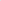 5AQUM.	IČO 255 38 365 DIČ CZ25538365	www.aqual.cz	servis@aqual.cz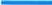 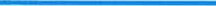 POPIS A CENA SERVISU PRO rok 2018Každé zařízení vyžaduje odpovídající péči. Vzhledem k tomu, že kvalita zdroje vody a intenzita využívání zařízení je rozdílná, je zapotřebí při každé servisní návštěvě aktualizovat termíny výměn spotřebních materiálů.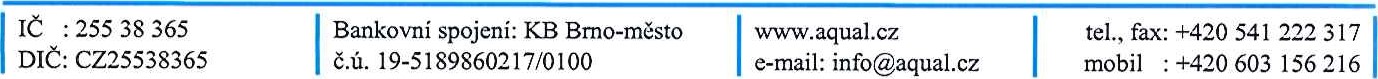 ) * mění se jen v případě vyčerpání náplně — životnost: cca 3 000 — 5 000 litrů (AQUAL@ 25)*VŠECHNY UVEDENÉ CENY JSOU BEZ DPH*Při podpisu servisní smlouvy je poskytnuta sleva na materiál ve výši 7%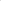 Interval výměn spotřebních materiálů se může změnit úměrně kvalitě zdroje vody a stavu RO modulů.V Brně, dne 1. 12.2017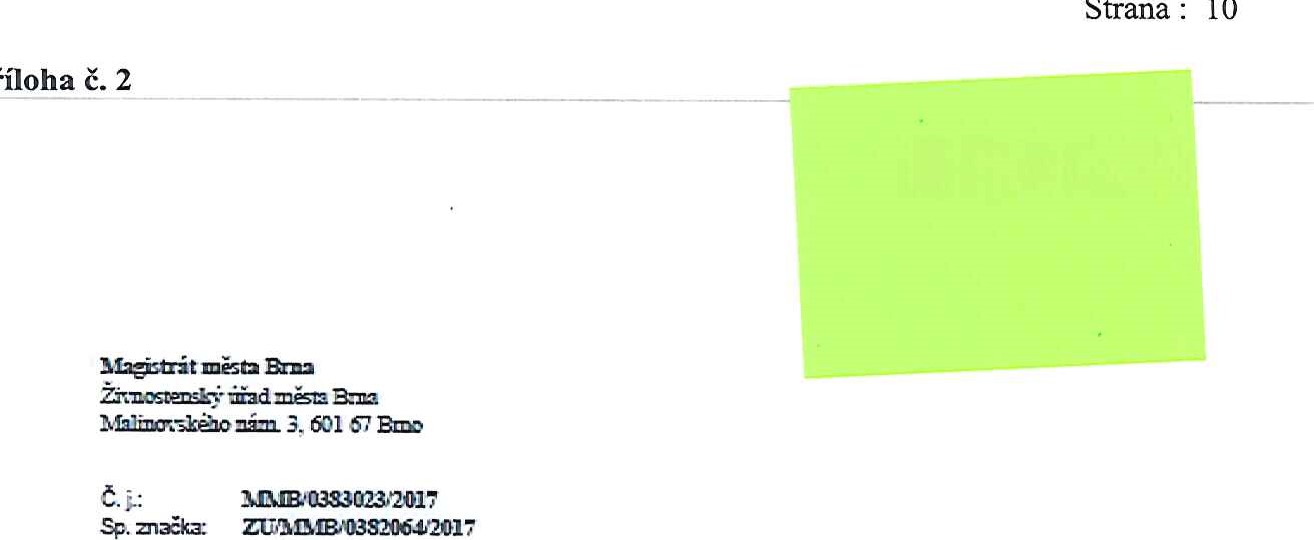 Výpis z živnostenského rejstříku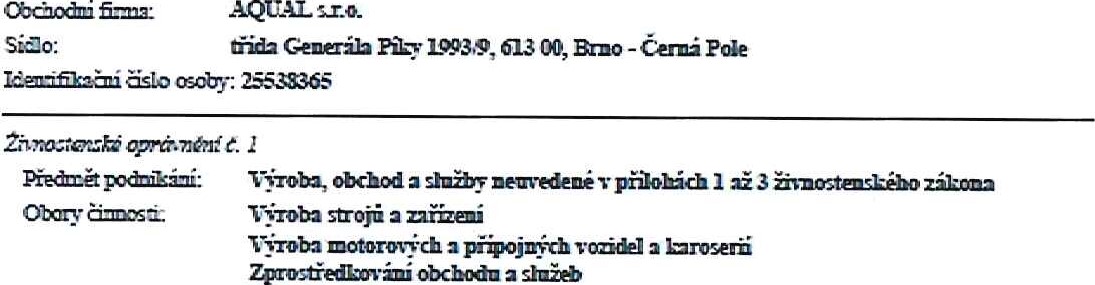 lüD0bcbod a mdoobchad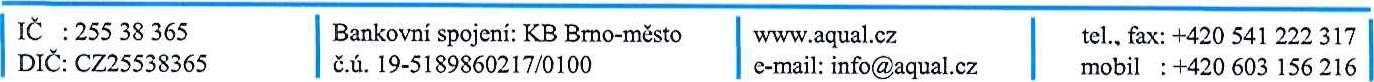 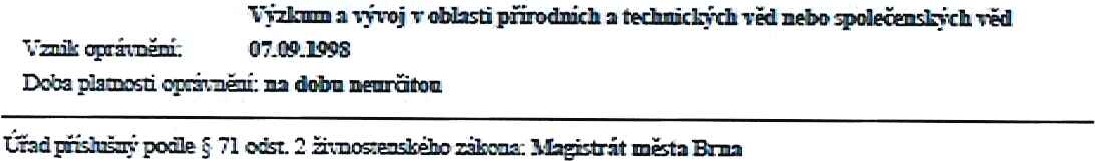 V 2:aěäe21-C92Ľ7 ťeE20ra.±a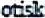 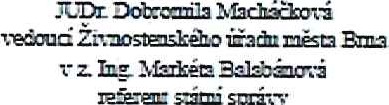 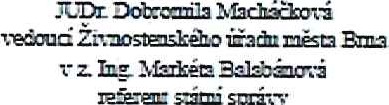 D RQ: 134627	ČisLopř*aäĽ	szz21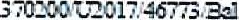 č. 3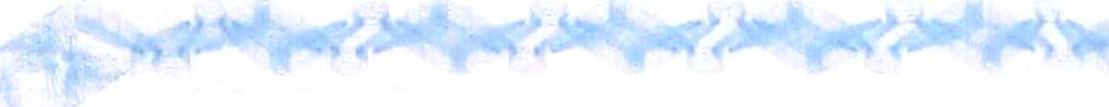 INSTITUT PRO TESTOVÁNi A CERTIFIKACI, a. s.Zin, Česká republikaCERTIFIKÁTč. 09 0205 T/lTC/bpotvrzuje, že vyroňekVoda upravená demineralizačním zařizenim AQUALežadatele AQUAL s.r.o.Ýida Generála Píky 1993/9, 613 OO Brno, Česká republikaz vyrobyAQUA' s.r.o.třída Generála Piky 199319, 613 OO Brno, Česká republikase shoduje s požadavkystanovenými v deskám lékopisu 2005, 2.diI v platném zneni pro vodu Aqua purificata a v ČSN ISO 2696 Jakost vody pro analytické účely, pro 2. stupeň jakosti vody.insttťt pto testovaní a a proveď s Rłacnym posouzeni poole certifikaeniho poStupu schéma lb v souaau s Ľaaavky ČSN EN LSO /IEC 17Cŕ7 a vyše uvedených techrtĺck'icn specľ•fikĽ. POPIS výrobku. dcurtentace. POStUPÚ hccncceni a vysłe•dky ptezousenł typu uveceny v Zavtrctntm 313500632/2015, ktery 'e pnłozen k tomuto Certrftkätu8 set,vĺseg.í íIĽro•o.Ľm 	a2	3	Camťxaľ 	'TC	Ľstäľe v 	Moc.	Cr2'teĺ 	Ľvn'rveľl 	Kvaôhy pmdub•Ĺe510tr.Vši 	a ä 	JřC7	Scnvaĺen a vyäär	31.03-2009	Znena b. N:	27-02-2015	Ing Pavel Vanek	Platnost	28-02-2018	Aeciteł evrze certifikace	09 	TOTCŕa ze dne 01-04-20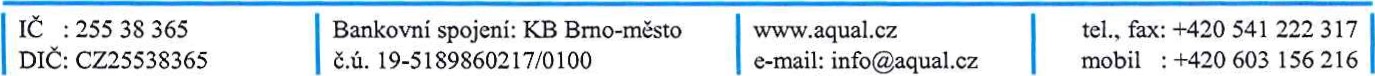 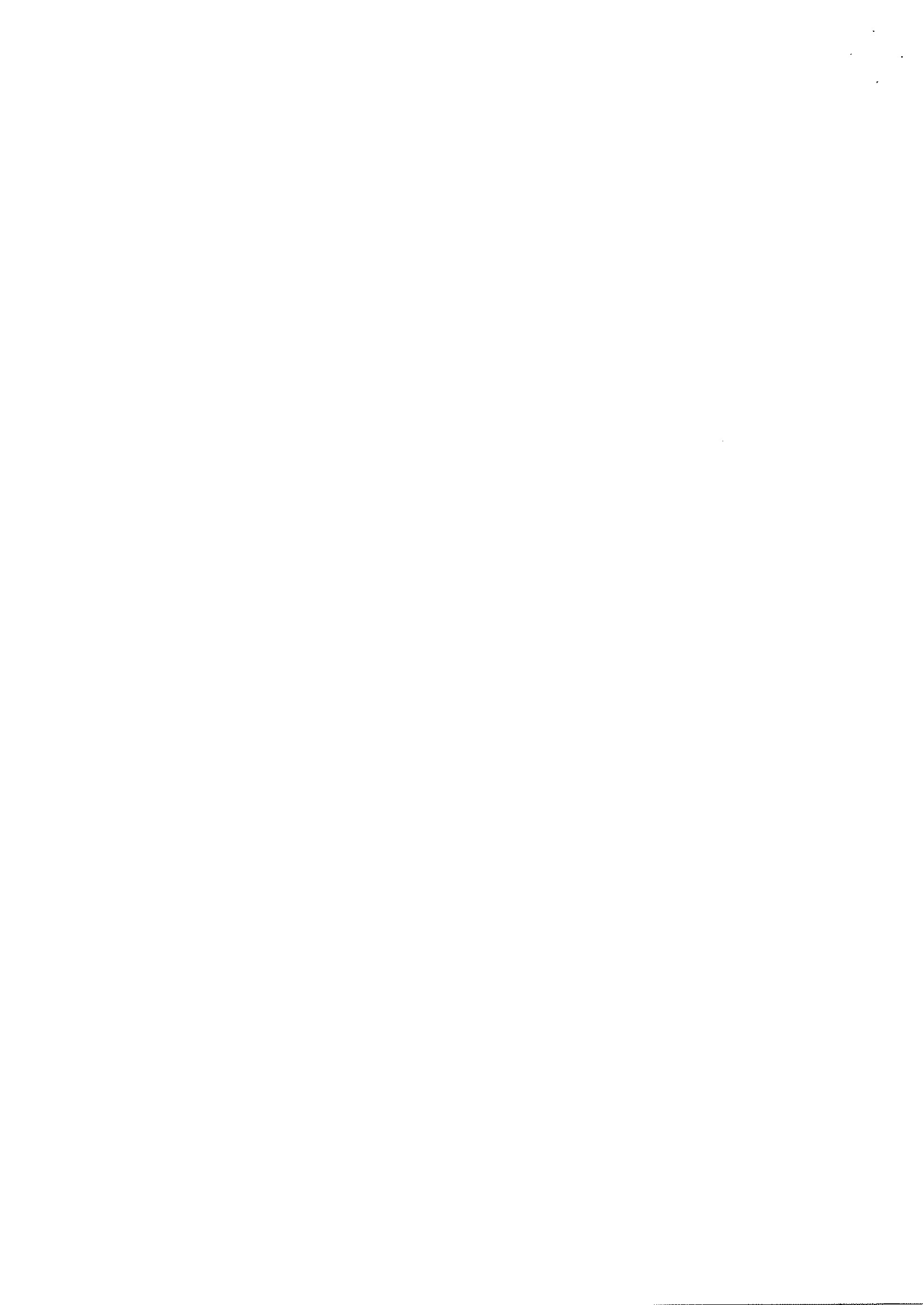 71009361 DIČ:CZ71009361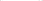 bankovní spojeníč. účtu 41936411/0710 ČNB Ústí nad Labemsídlo společnostitřída Generála Píky 1993/9, 613 OO BrnoMísto podnikáníčeská 384, 664 31 pošta Lelekovice, P.o. BOX 11 255 38 365 DIČ CZ25538365bankovní spojeníKomerční banka, a.s. Brno — město, č. účtu 19-5189860217/0100IČ : 255 38 365DIČ: CZ25538365Bankovni spojeni: KB Brno-městoč.ú. 19-5189860217/0100www.aqual.cz e-mail: info@aqual.cztel., fax: +420 541 222 317 mobil : +420 603 156 216IČ :255 38 365DIČ: CZ25538365Bankovní spojení: KB Brno-městoč.ú. 19-5189860217/0100www.aqual.cz e-mail: info@aqual.cztel., fax: +420 541 222 317 mobil : +420 603 156 216ZAŘiZENi NA ÚPRAVU VODYtřída Generála Píky 9, 613 OO BRNOVyřizuje: Čestmír Šustr+420 541 222 317, +420 603 283 639Uživatel: Zdravotní ústav se sídlem v Ustí nad Labem : Moskevská 15Místo instalace: Františka Kloze 2316, 272 01 KladnoOdpovědná osoba: p. Ing. Miloš Majdl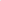 Telefon: +420 312 292 162; 605 577 528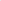 Typ zařízení. AQUAL@ 29-2 XL , K-MW 064, 2 x DK 618-07Základní servis: doporučen á 4 měsíceVýrobní číslo: 0027471Cena jednotková (bez DPH)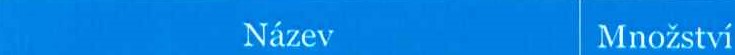 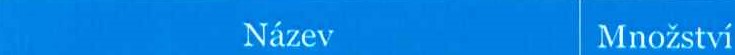 Cena jednotková (bez DPH)Cena jednotková (bez DPH)Cena celkem(bez DPH)Svíčka 9 CAPA 11360 Kč360 KčSvíčka PX 01 - 9 7/8”1220 -- Kč220 -- KčV'měna ionexu MIX v DK 618-7 lit. *1840,— Kč840,— KčPravidelný servis zařízení AQUAL@ Zahrnuje kompletní přeměření před a po servisu ěnu rovozních ná Iní1480,-- Kč480,-- KčSmluvní náhrada za do ravu112 km12,-- Kč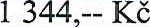 Za servis celkem bez DPH 21%Za servis celkem bez DPH 21%Za servis celkem bez DPH 21%3 244,— KčZAŘÍZENÍ NA ÚPRAVU VODYtřída Generála Píky 9, 613 OO BRNOVyřizuje: +420 541 222 317, +420 603 283 639UživatelUživatel: Zdravotní ústav se sídlem v Ústí nad LabemMoskevská 15, 400 01 Ústí nad Labem: Zdravotní ústav se sídlem v Ústí nad LabemMoskevská 15, 400 01 Ústí nad Labem: Zdravotní ústav se sídlem v Ústí nad LabemMoskevská 15, 400 01 Ústí nad Labem: Zdravotní ústav se sídlem v Ústí nad LabemMoskevská 15, 400 01 Ústí nad LabemMísto instalaceMísto instalace: Na Kabátě 229, 400 11 Ústí nad Labem: Na Kabátě 229, 400 11 Ústí nad Labem: Na Kabátě 229, 400 11 Ústí nad Labem: Na Kabátě 229, 400 11 Ústí nad LabemTyp zařízeníTyp zařízení• AQUAL@ 150 MB profi, Jumbo 20-PA-5, ZZ-AC-K-30,Č-FDT 1000 nerez, ZN-PP 300 sprch.,  filtrace PX-01-20”,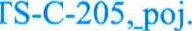 K-MW 064 2x sonda tlaková, RO modul-C-LOW3-4021, UV lampaHA-508-2 700 1/hod., mikrobiální filtr 20”, DK-1035-3 x , chybí - filtr FJ 20-CTO/2-10, digitální konduktometr, zásobní nádrž s oplachovou sprchou a snímačem hladiny, čerpadlo Calpeda MXHM 205• AQUAL@ 150 MB profi, Jumbo 20-PA-5, ZZ-AC-K-30,Č-FDT 1000 nerez, ZN-PP 300 sprch.,  filtrace PX-01-20”,K-MW 064 2x sonda tlaková, RO modul-C-LOW3-4021, UV lampaHA-508-2 700 1/hod., mikrobiální filtr 20”, DK-1035-3 x , chybí - filtr FJ 20-CTO/2-10, digitální konduktometr, zásobní nádrž s oplachovou sprchou a snímačem hladiny, čerpadlo Calpeda MXHM 205• AQUAL@ 150 MB profi, Jumbo 20-PA-5, ZZ-AC-K-30,Č-FDT 1000 nerez, ZN-PP 300 sprch.,  filtrace PX-01-20”,K-MW 064 2x sonda tlaková, RO modul-C-LOW3-4021, UV lampaHA-508-2 700 1/hod., mikrobiální filtr 20”, DK-1035-3 x , chybí - filtr FJ 20-CTO/2-10, digitální konduktometr, zásobní nádrž s oplachovou sprchou a snímačem hladiny, čerpadlo Calpeda MXHM 205• AQUAL@ 150 MB profi, Jumbo 20-PA-5, ZZ-AC-K-30,Č-FDT 1000 nerez, ZN-PP 300 sprch.,  filtrace PX-01-20”,K-MW 064 2x sonda tlaková, RO modul-C-LOW3-4021, UV lampaHA-508-2 700 1/hod., mikrobiální filtr 20”, DK-1035-3 x , chybí - filtr FJ 20-CTO/2-10, digitální konduktometr, zásobní nádrž s oplachovou sprchou a snímačem hladiny, čerpadlo Calpeda MXHM 205Odpovědná osobaOdpovědná osoba: Bc. Daniela Freigangová: Bc. Daniela Freigangová: Bc. Daniela Freigangová: Bc. Daniela FreigangováTelefonTelefon: +420 477 751 832, 724 966 186: +420 477 751 832, 724 966 186: +420 477 751 832, 724 966 186: +420 477 751 832, 724 966 186Základní servisZákladní servis: každé 4 měsíce: každé 4 měsíce: každé 4 měsíce: každé 4 měsíceVýrobní čísloVýrobní číslo: 1059-16150: 1059-16150: 1059-16150: 1059-16150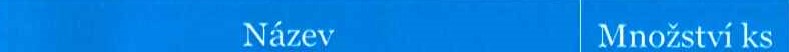 Cena jednotková (bez DPH)Cena celkem(bez DPH)Cena celkem(bez DPH)Svíčka JUMBO 20-PA-5Svíčka JUMBO 20-PA-511 230 Kč1 230 -- Kč1 230 -- KčSvíčka 20-CTO/2-10Svíčka 20-CTO/2-1011 080 Kč1 080 -- Kč1 080 -- KčSvíčka PX 01 - 20”Svíčka PX 01 - 20”1340 Kč340340V měna ionexu MIX v DK 1035-351. *V měna ionexu MIX v DK 1035-351. *33 850 —Kč11 550 — Kč11 550 — KčPravidelný servis zařízení AQUAL@Zahrnuje práce uvedené v odstavci I. Servisní smlouvy, kompletní přeměření před a po servisu a ěnu rovozních ná Iní.Pravidelný servis zařízení AQUAL@Zahrnuje práce uvedené v odstavci I. Servisní smlouvy, kompletní přeměření před a po servisu a ěnu rovozních ná Iní.1960,-- Kč960,- Kč960,- KčSmluvní náhrada za do ravuSmluvní náhrada za do ravu80 km12,-- Kč960 Kč960 KčZa servis celkem bez DPH 21%Za servis celkem bez DPH 21%Za servis celkem bez DPH 21%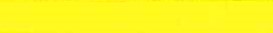 16 120 - Kč16 120 - KčZAŘÍZENÍ NA ÚPRAVU VODYtřida Generála Píky 9, 613 OO BRNO+420 541 222 317, +420 603 283 639UživatelUživatel: Zdravotní ústav se sídlem v Ustí nad LabemMoskevská 15, 400 01 Ústí nad Labem: Zdravotní ústav se sídlem v Ustí nad LabemMoskevská 15, 400 01 Ústí nad Labem: Zdravotní ústav se sídlem v Ustí nad LabemMoskevská 15, 400 01 Ústí nad LabemMísto instalaceMísto instalace: Na Kabátě 229, 400 Il ĹJstí nad Labem: Na Kabátě 229, 400 Il ĹJstí nad Labem: Na Kabátě 229, 400 Il ĹJstí nad LabemTyp zařízeníTyp zařízení: AQUAL@ Filtrační jednotka 3x 10”: AQUAL@ Filtrační jednotka 3x 10”: AQUAL@ Filtrační jednotka 3x 10”Odpovědná osobaOdpovědná osoba• Michaela Vondráková DiS.• Michaela Vondráková DiS.• Michaela Vondráková DiS.TelefonTelefon: +420 477 751 803: +420 477 751 803: +420 477 751 803Základní servis	Základní servis	: každé 4 měsíce: každé 4 měsíce: každé 4 měsíceVýrobní čísloVýrobní číslo: bez výrobního čísla: bez výrobního čísla: bez výrobního čísla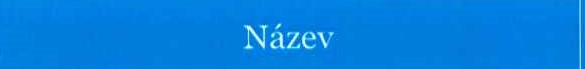 Cena jednotková Cena celkem Množství ks	(bez DPH)	(bez DPH)Cena jednotková Cena celkem Množství ks	(bez DPH)	(bez DPH)Cena jednotková Cena celkem Množství ks	(bez DPH)	(bez DPH)Cena jednotková Cena celkem Množství ks	(bez DPH)	(bez DPH)Svíčka 9-CTO/2-10Svíčka 9-CTO/2-101375,-- Kč375,-- Kč375,-- KčSvíčka PX 01-9 7/8” 1 mSvíčka PX 01-9 7/8” 1 m1220 -- Kč220 -- Kč220 -- KčV 'měna ionexu MIX v DK 0 751. *V 'měna ionexu MIX v DK 0 751. *140 —Kč140 —Kč140 —KčPravidelný servis zařízení AQUAL@ Zahrnuje kompletní přeměření před a po servisu ěnu rovozních ná IníPravidelný servis zařízení AQUAL@ Zahrnuje kompletní přeměření před a po servisu ěnu rovozních ná Iní1480,-- Kč480,-- Kč480,-- KčSmluvní náhrada za do ravuSmluvní náhrada za do ravu80 km12 Kč12 Kč960,-- KčZa servis celkem bez DPH 21%	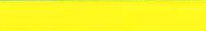 Za servis celkem bez DPH 21%	Za servis celkem bez DPH 21%	Za servis celkem bez DPH 21%	Za servis celkem bez DPH 21%	2 175 — KčZAŘÍZENÍ NA ÚPRAVU VODYtřída Generála Píky 9, 613 OO BRNO+420 541 222 317, +420 603 283 639255 38 365 cz25538365www.aqual.czservis@aqual.czUživatelUživatel: Zdravotní ústav se sídlem v Ústí nad LabemMoskevská 15, 400 01 Ústí nad Labem: Zdravotní ústav se sídlem v Ústí nad LabemMoskevská 15, 400 01 Ústí nad Labem: Zdravotní ústav se sídlem v Ústí nad LabemMoskevská 15, 400 01 Ústí nad Labem: Zdravotní ústav se sídlem v Ústí nad LabemMoskevská 15, 400 01 Ústí nad LabemMísto instalaceMísto instalace: Pasteurova 9, Ústí nad Labem: Pasteurova 9, Ústí nad Labem: Pasteurova 9, Ústí nad Labem: Pasteurova 9, Ústí nad LabemTyp zařízeníTyp zařízení• AQUAL@ 40 MB proň, ZN 200 PP, Jumbo 20-PA-5, ZZ-AQ-K-80, 20-CTO/2-10, PX 01-20”, TS-C205+PPC22, EN-nerez• AQUAL@ 40 MB proň, ZN 200 PP, Jumbo 20-PA-5, ZZ-AQ-K-80, 20-CTO/2-10, PX 01-20”, TS-C205+PPC22, EN-nerez• AQUAL@ 40 MB proň, ZN 200 PP, Jumbo 20-PA-5, ZZ-AQ-K-80, 20-CTO/2-10, PX 01-20”, TS-C205+PPC22, EN-nerez• AQUAL@ 40 MB proň, ZN 200 PP, Jumbo 20-PA-5, ZZ-AQ-K-80, 20-CTO/2-10, PX 01-20”, TS-C205+PPC22, EN-nerezOdpovědná osobaOdpovědná osoba: Ing. Pavlína Brožová: Ing. Pavlína Brožová: Ing. Pavlína Brožová: Ing. Pavlína BrožováTelefonTelefon: +420 606 648 356: +420 606 648 356: +420 606 648 356: +420 606 648 356Základní servisZákladní serviskaždé 4 měsíce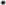 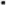 každé 4 měsícekaždé 4 měsícekaždé 4 měsíceVýrobní čísloVýrobní číslo 0440594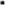 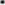  0440594 0440594 0440594Cena jednotková (bez DPH)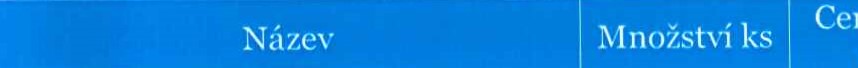 Cena jednotková (bez DPH)Cena jednotková (bez DPH)Cena jednotková (bez DPH)Cena celkem(bez DPH)Cena celkem(bez DPH)Svíčka JUMBO 20-PA-5Svíčka JUMBO 20-PA-511 230 -- Kč1 230 -- Kč1 230 -- KčSvíčka 20-KX-IO CTO/2Svíčka 20-KX-IO CTO/211 080 Kč1 080 -- Kč1 080 -- KčSvíčka PX 01 - 20”Svíčka PX 01 - 20”1340 Kč340 Kč340 KčPravidelný servis zařízení AQUAL@ Zahrnuje kompletní přeměření před a po servisu ěnu rovozních ná IníPravidelný servis zařízení AQUAL@ Zahrnuje kompletní přeměření před a po servisu ěnu rovozních ná Iní1960,-- Kč960,-- Kč960,-- KčSmluvní náhrada za do ravuSmluvní náhrada za do ravu80 km12 -- Kč960 Kč960 KčZa servis celkem bez DPH 21%Za servis celkem bez DPH 21%Za servis celkem bez DPH 21%Za servis celkem bez DPH 21%4 570 — Kč4 570 — KčZAŘiZENi NA ÚPRAVU VODYtřída Generála Píky 9, 613 OO BRNOVyřizuje: Čestmír Šustr+420 541 222 317, +420 603 283 639UživatelUživatel: Zdravotní ústav se sídlem v Ústí nad Labem Moskevská 15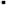 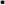 : Zdravotní ústav se sídlem v Ústí nad Labem Moskevská 15: Zdravotní ústav se sídlem v Ústí nad Labem Moskevská 15Místo instalaceMísto instalace L.B. Schneidera 32 — České Budějovice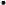 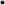  L.B. Schneidera 32 — České Budějovice L.B. Schneidera 32 — České BudějoviceTyp zařízeníTyp zařízení: AQUAL@ 25 XL , K-MW 064, DK 618-07: AQUAL@ 25 XL , K-MW 064, DK 618-07: AQUAL@ 25 XL , K-MW 064, DK 618-07Odpovědná osobaOdpovědná osoba• Ing. Pavel Daňha• Ing. Pavel Daňha• Ing. Pavel DaňhaTelefonTelefon: +420 387 712 274, 606 713 013: +420 387 712 274, 606 713 013: +420 387 712 274, 606 713 013Základní servisZákladní servis. každé 4 měsíce. každé 4 měsíce. každé 4 měsíceVýrobní čísloVýrobní číslo. 0492-0025492. 0492-0025492. 0492-0025492Cena celkem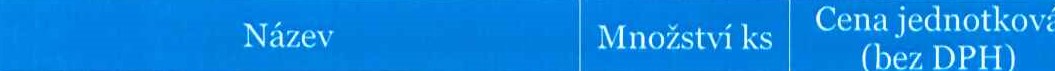 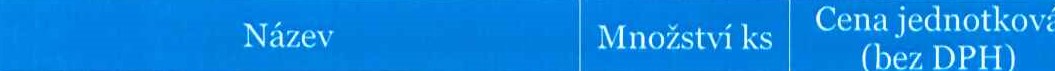 (bez DPH)Cena celkem(bez DPH)Cena celkem(bez DPH)Cena celkem(bez DPH)Cena celkem(bez DPH)Cena celkem(bez DPH)Svíčka 9 CAPA 1Svíčka 9 CAPA 11360,-- Kč360,-- Kč360,-- KčSvíčka PX 01 -9 7/8”Svíčka PX 01 -9 7/8”1220 -- Kč220 -- Kč220 -- KčV měna ionexu MIX v DK 618-71. *V měna ionexu MIX v DK 618-71. *1840,- Kč840,- Kč840 - KčPravidelný servis zařízení AQUALS Zahrnuje kompletní přeměření před a po servisu ěnu rovozních ná IníPravidelný servis zařízení AQUALS Zahrnuje kompletní přeměření před a po servisu ěnu rovozních ná Iní1480,-- Kč480,-- Kč480,-- KčSmluvní náhrada za do ravuSmluvní náhrada za do ravu88 km12,-- Kč12,-- Kč1 056 —KčZa servis celkem bez DPH 21%Za servis celkem bez DPH 21%Za servis celkem bez DPH 21%Za servis celkem bez DPH 21%Za servis celkem bez DPH 21%2 956 — Kč